ИзвещениеАдминистрация сельского поселения «Ижма»  информирует о возможном предоставлении земельного участка  из земель населенных пунктов для строительства  модульного здания молочно- перерабатывающего цеха   площадью  1274 кв.м., кадастровый квартал 11:14:2301001:,  местоположение: Республика Коми, Ижемский район, д.Ласта, в  25м  на восток   от д.4   по ул. Колхозная.Заявления о намерении участвовать в аукционе принимаются в рабочие дни с понедельника по четверг с 08:30 до 13 часов, в пятницу - с 9:00 до 13:00 часов в течение 30 дней со дня обнародования данного извещения по адресу: с. Ижма, ул. Советская, д. 57. Также по данному адресу можно ознакомиться со схемой расположения земельного участка.23.10.2015 годаДата окончания приема заявлений  - 21.11.2015 года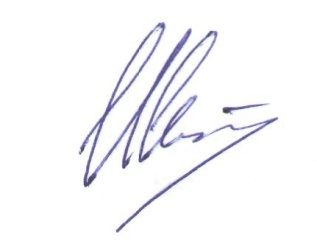 Глава  сельского поселения  «Ижма»                                       И.Н.Истомин Тел.: 8(82140)94282, 8(82140)94222